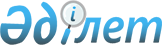 О внесении изменений в приказ Министра национальной экономики Республики Казахстан от 13 февраля 2015 года № 93 "Об утверждении Перечня импортируемых товаров, по которым налог на добавленную стоимость уплачивается методом зачета в порядке, установленном Кодексом Республики Казахстан от 12 июня 2001 года О налогах и других обязательных платежах в бюджет" (Налоговый кодекс)", Законом Республики Казахстан от 10 декабря 2008 года "О введении в действие Кодекса Республики Казахстан "О налогах и других обязательных платежах в бюджет" (Налоговый кодекс)", и правил его формирования"
					
			Утративший силу
			
			
		
					Приказ Министра национальной экономики Республики Казахстан от 27 апреля 2017 года № 176. Зарегистрирован в Министерстве юстиции Республики Казахстан 12 мая 2017 года № 15113. Утратил силу приказом исполняющего обязанности Министра национальной экономики Республики Казахстан от 21 февраля 2018 года № 67 (вводится в действие по истечении десяти календарных дней после дня его первого официального опубликования)
      Сноска. Утратил силу приказом и.о. Министра национальной экономики РК от 21.02.2018 № 67 (вводится в действие по истечении десяти календарных дней после дня его первого официального опубликования).
      ПРИКАЗЫВАЮ:
      1. Внести в приказ Министра национальной экономики Республики Казахстан от 13 февраля 2015 года № 93 "Об утверждении Перечня импортируемых товаров, по которым налог на добавленную стоимость уплачивается методом зачета в порядке, установленном Кодексом Республики Казахстан от 12 июня 2001 года "О налогах и других обязательных платежах в бюджет" (Налоговый кодекс)", Законом Республики Казахстан от 10 декабря 2008 года "О введении в действие Кодекса Республики Казахстан "О налогах и других обязательных платежах в бюджет" (Налоговый кодекс)", и правил его формирования" (зарегистрированный в Реестре государственной регистрации нормативных правовых актов за № 10538, опубликованный в информационно-правовой системе "Әділет" 8 апреля 2015 года) следующие изменения:
      в Перечне импортируемых товаров, по которым налог на добавленную стоимость уплачивается методом зачета, утвержденном указанным приказом:
      строку:
      "
      изложить в следующей редакции:
       ";
      строки:
      "
      "
      изложить в следующей редакции:
      "
      ";
      строку:
      "
      "
      изложить в следующей редакции:
      "
      ";
      строку:
      "
      "
      изложить в следующей редакции:
      "
      ";
      строку:
      "
      "
      изложить в следующей редакции:
      "
      ";
      строки:
      "
      "
      изложить в следующей редакции:
      "
      ";
      строку:
      "
      "
      изложить в следующей редакции:
      "
      ";
      строку:
      "
      "
      изложить в следующей редакции:
      "
      ";
      строки:
      "
      ";
      изложить в следующей редакции:
      "
      ";
      строки:
      "
      "
      изложить в следующей редакции:
       "
      ".
      2. Департаменту налоговой и таможенной политики Министерства национальной экономики Республики Казахстан в установленном законодательном порядке обеспечить:
      1) государственную регистрацию настоящего приказа в Министерстве юстиции Республики Казахстан;
      2) в течение десяти календарных дней со дня государственной регистрации настоящего приказа направление его копии в бумажном и электронном виде на казахском и русском языках в Республиканское государственное предприятие на праве хозяйственного ведения "Республиканский центр правовой информации" для официального опубликования и включения в Эталонный контрольный банк нормативных правовых актов Республики Казахстан, а также в течение десяти календарных дней после государственной регистрации настоящего приказа направление его копии на официальное опубликование в периодические печатные издания; 
      3) размещение настоящего приказа на интернет-ресурсе Министерства национальной экономики Республики Казахстан;
      4) в течение десяти рабочих дней после государственной регистрации настоящего приказа в Министерстве юстиции Республики Казахстан представление в Юридический департамент Министерства национальной экономики Республики Казахстан сведений об исполнении мероприятий, предусмотренных подпунктами 1), 2) и 3) настоящего пункта.
      3. Контроль за исполнением настоящего приказа возложить на первого вице-министра национальной экономики Республики Казахстан.
      4. Настоящий приказ вводится в действие по истечении десяти календарных дней после дня его первого официального опубликования.
					© 2012. РГП на ПХВ «Институт законодательства и правовой информации Республики Казахстан» Министерства юстиции Республики Казахстан
				
47
Вентиляторы осевые
8414 59 200 0
47
Вентиляторы осевые для гражданской авиации
8414 59 200 0
76
Устройства прочие: для сельского хозяйства или садоводства
8424 82

8424 41

8424 49
77
Распылители для сельского хозяйства или садоводства: для полива
8424 49 100 0

8424 41 100 0

8424 82 100 0
76
Устройства прочие: для сельского хозяйства или садоводства
8424 82

8424 41

8424 49 (в том числе по контрактам заключенным и оплаченным частично или полностью до 1 марта 2017 года со сроком поставки в 2017 году)
77
Распылители для сельского хозяйства или садоводства: для полива
8424 49 100 0

8424 41 100 0

8424 82 100 0 (в том числе по контрактам заключенным и оплаченным частично или полностью до 1 марта 2017 года со сроком поставки в 2017 году)
94
Машины или механизмы для уборки или обмолота сельскохозяйственных культур, включая пресс-подборщики, прессы для упаковки в кипы соломы или сена; сенокосилки или газонокосилки; машины для очистки, сортировки или калибровки яиц, плодов или других сельскохозяйственных продуктов, кроме машин товарной позиции 8437
8433 (кроме 
8433 20 500 0, 
8433 30 000 0, 
8433 51 000 1,
8433 51 000 9,
8433 90 000 0)
94
Машины или механизмы для уборки или обмолота сельскохозяйственных культур, включая пресс-подборщики, прессы для упаковки в кипы соломы или сена; сенокосилки или газонокосилки; машины для очистки, сортировки или калибровки яиц, плодов или других сельскохозяйственных продуктов, кроме машин товарной позиции 8437
8433 (кроме 
8433 51 000 1,
8433 51 000 9,
(за исключением рисоуборочных комбайнов, комбайнов с роторной системой обмолота и селекционных комбайнов), а так же кроме жаток прицепных и навесных для уборки зерновых культур с шириной захвата 7, 9, 12, 16 метров товарной позиции 8433 59 850 9 (за исключением жаток для уборки риса, кукурузы, масличных и бобовых культур, подборщиков, жаток с копирующим срезом), (в том числе по контрактам заключенным и оплаченным частично или полностью до 10 марта 2017 года со сроком поставки в 2017 году),
8433 20 500 0,
8433 30 000 0,
8433 90 000 0.
133
Импринтеры (imprinter); устройства для персонализации платежных карточек; эмброссеры (embossing machine, embosser); электронные депозитарные машины; кэш-диспенсеры (Cash Dispenser)
8472 90 990 0
133
Импринтеры (imprinter); устройства для персонализации платежных карточек; эмброссеры (embossing machine, embosser); электронные депозитарные машины; кэш-диспенсеры (Cash Dispenser)
8472 90 990 0

(в том числе по контрактам заключенным и оплаченным частично или полностью до 1 марта 2017 года со сроком поставки в 2017 году)
168
Трансформаторы электрические, статические электрические преобразователи (например, выпрямители), катушки индуктивности и дроссели
8504 (кроме 
8504 31 800 1, 
8504 32 000 9 
8504 33 000 9 
8504 34 000 0, 
8504 90)
168
Трансформаторы электрические, статические электрические преобразователи (например, выпрямители), катушки индуктивности и дроссели
8504 (кроме 
8504 31 800 1, 
8504 32 000 9
8504 33 000 9
8504 34 000 0, 
8504 90, 
8504 21 000 0, 
8504 22 100 0)
199
Железнодорожные локомотивы с питанием от внешнего источника электроэнергии
8601 10 000 0
200
Железнодорожные локомотивы дизель-электрические
8602 10 000 0
199
Железнодорожные локомотивы с питанием от внешнего источника электроэнергии (за исключением магистральных локомотивов)
8601 10 000 0
200
Железнодорожные локомотивы дизель-электрические (за исключением магистральных локомотивов)
8602 10 000 0
205
Вагоны железнодорожные, грузовые несамоходные крытые и закрывающиеся
8606 91 
205
Вагоны железнодорожные, грузовые несамоходные крытые и закрывающиеся (кроме вагонов крытых и крытых вагонов хопперов для перевозки зерна товарной позиции 8606 91 800 0)
8606 91
209
Тракторы (кроме тракторов товарной позиции 8709), за исключением тракторов гусеничных 3 тс
из 8701
209
Тракторы (кроме тракторов товарной позиции 8709), за исключением тракторов гусеничных 3 тс, тракторов товарной позиции 8701 92, 8701 93, 8701 94 100 9 мощностью до 100 кВт, 8701 94 500 0 
из 8701
211
Моторные транспортные средства для перевозки грузов прочие с поршневым двигателем внутреннего сгорания с воспламенением от сжатия (дизелем или полудизелем) с полной массой транспортного средства более 20 т, новые
8704 23 910 
212
Моторные транспортные средства для перевозки грузов прочие с поршневым двигателем внутреннего сгорания с воспламенением от сжатия (дизелем или полудизелем) с полной массой автомобиля более 20 т, бывшие в эксплуатации
8704 23 990
211
Моторные транспортные средства для перевозки грузов прочие с поршневым двигателем внутреннего сгорания с воспламенением от сжатия (дизелем или полудизелем) с полной массой транспортного средства более 20 т, новые
8704 23 910 (кроме самосвальной техники товарной позиции 8704 23 910 8)
212
Моторные транспортные средства для перевозки грузов прочие с поршневым двигателем внутреннего сгорания с воспламенением от сжатия (дизелем или полудизелем) с полной массой автомобиля более 20 т, бывшие в эксплуатации
8704 23 990 (кроме самосвальной техники)
254
Сборные строительные конструкции из черных металлов: теплицы
9406 90 310 0
255
Сборные строительные конструкции из черного металла или прочих материалов для заводов по выпуску модульных домов
9406 90 390 9
255
Сборные строительные конструкции из черного металла или прочих материалов для заводов по выпуску модульных домов
9406 90 900 9
256
Теплицы из прочих материалов
9406 90 900 9
254
Сборные строительные конструкции из черных металлов: теплицы
9406 90 310 0

(в том числе по контрактам заключенным и оплаченным частично или полностью до 1 марта 2017 года со сроком поставки в 2017 году)
255
Сборные строительные конструкции из черного металла или прочих материалов для заводов по выпуску модульных домов
9406 90 390 9

9406 90 900 9

(в том числе по контрактам заключенным и оплаченным частично или полностью до 1 марта 2017 года со сроком поставки в 2017 году)
256
Теплицы из прочих материалов
9406 90 900 9

(в том числе по контрактам заключенным и оплаченным частично или полностью до 1 марта 2017 года со сроком поставки в 2017 году)
      Министр
национальной экономики
Республики Казахстан

Т. Сулейменов
